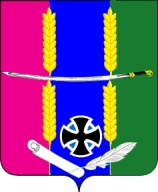 Совет Васюринского сельского поселения Динского района Краснодарского края4 созываРЕШЕНИЕ от 09 февраля 2023 года	№ 209станица ВасюринскаяО представлении к награждению Памятным знаком Законодательного Собрания Краснодарского края «За активное участие в территориальном общественном самоуправлении» Медведеву Валентину ПетровнуВ целях развития территориального общественного самоуправления, повышения уровня роли института общественного самоуправления в решении вопросов местного значения на территории Васюринского сельского поселения, на основании Федерального закона от 06 октября 2003 года № 131-ФЗ «Об общих принципах организации местного самоуправления в Российской Федерации», постановления Законодательного Собрания Краснодарского края от 29 января 2020 года № 1561-П «Об учреждении Памятного знака Законодательного Собрания Краснодарского края «За активное участие в территориальном общественном самоуправлении», Совет Васюринского сельского поселения Динского района» р е ш и л:1. Утвердить кандидатуру Медведевой Валентины Петровны, председателя территориального общественного самоуправления № 13 Васюринского сельского поселения Динского района, для представления к награждению памятным знаком Законодательного Собрания Краснодарского края «За активное участие в территориальном общественном самоуправлении».2. Настоящее решение разместить на официальном сайте органов местного самоуправления Васюринского сельского поселения Динского района в информационно-телекоммуникационной сети «Интернет» www.vasyurinskaya.ru.3. Контроль за выполнением настоящего решения возложить на комиссию по организационно-кадровым и правовым вопросам Совета Васюринского сельского поселения Динского района (Миханошина).4. Настоящее решение вступает в силу с момента его подписания.Председатель СоветаВасюринского сельского поселения                                                И.В. МитякинаИсполняющий обязанностиглавы Васюринского сельского поселения								О.А. Черная